PITOPIA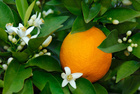 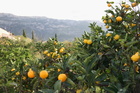 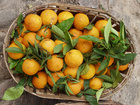 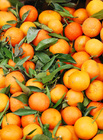 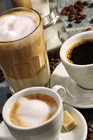 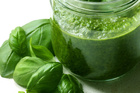 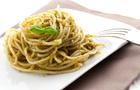 